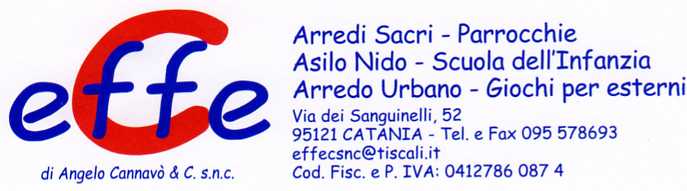 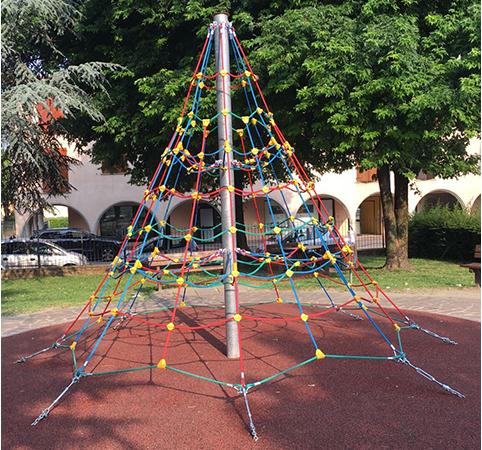 Descrizione:Piramide arrampicata in corda con anima in acciaio rivestita in polipropilene colorato ø 16 mm con giunti di collegamento in alluminio. Palo portante centrale in acciaio verniciato a polvere con copripalo zincato a caldo. Set di fissaggio al terreno in acciaio incluso.

Dimensioni: 400 x 360 h cmCodice: EP02220